PUBLIC NOTICE POSTING REQUEST TO OFFICE OF TOWN CLERK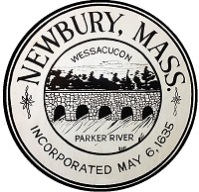 Fax: 978-572-1228Email:townclerk@townofnewbury.orgBOARD/COMMITTEE/ORGANIZATION:  NEWBURY TOWN LIBRARY - BOARD OF TRUSTEES  
	 ■ MEETING 			□PUBLIC HEARING 	    DAY of WEEK/DATE:	Tuesday, June 20, 2023		       TIME: 4:00 pmLOCATION: Newbury Town Library, 0 Lunt Street, Byfield, MA 01922PURPOSE:  Regular Monthly MeetingNOTICE OF MEETINGNewbury Town Library Board of Trustees
Meeting Agenda
Call to OrderApproval of Minutes (Action Item)Director’s ReportNew BusinessFY24 GoalsPoliciesARPAOld BusinessHome Delivery Policy updateOther BusinessNext Meeting DateAdjournment at 5:30 p.m.SUBMITTED BY (Name & Title):  Erin Thompson, Library DirectorAll meeting notices must be filed and time stamped in the town clerk’s office and posted on the municipal bulletin board 48 hours prior to the meeting in accordance with MGL Ch. 30A, § 18-25. This may not include Saturdays, Sundays or legal holidays. Newbury Municipal Offices are open Monday, Wednesday, Thursday 8am-4pm and Tuesday from 8am-7pm, closed Fridays. Faxed or Emailed postings must reach the Clerk’s office during business hours 48 hours prior to the meeting.MEETING NOTICES WILL ALSO BE POSTED ON THE TOWN WEBSITEwww.townofnewbury.org